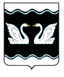 АДМИНИСТРАЦИЯ ПРОЛЕТАРСКОГО  СЕЛЬСКОГО ПОСЕЛЕНИЯ КОРЕНОВСКОГО РАЙОНАПОСТАНОВЛЕНИЕот 12.02.2020                                                                                                                                № 29хутор Бабиче-КореновскийО признании утратившим силу постановление  администрации Пролетарского сельского поселения Кореновского района от 10 апреля 2019 года № 47 «Об утверждении Порядка получения муниципальными служащими, замещающими должность муниципальной службы в администрации Пролетарского сельского поселения Кореновского района, разрешения представителя нанимателя на участие на безвозмездной основе управлении некоммерческими организациями»С целью приведения нормативных правовых актов администрации Пролетарского сельского поселения Кореновского района в соответствие с действующим законодательством, администрация Пролетарского сельского поселения Кореновского района  п о с т а н о в л я е т:Признать утратившим силу  постановления администрации Пролетарского сельского поселения Кореновского района от 10 апреля 2019 года № 47 «Об утверждении Порядка получения муниципальными служащими, замещающими должность муниципальной службы в администрации Пролетарского сельского поселения Кореновского района, разрешения представителя нанимателя на участие на безвозмездной основе управлении некоммерческими организациями»;Общему отделу администрации Пролетарского сельского поселения Кореновского района (Качан) обнародовать настоящее постановление в установленных местах и разместить его на официальном сайте органов местного самоуправления Пролетарского сельского поселения Кореновского района в сети «Интернет».3. Постановление вступает в силу после его официального обнародования.Глава Пролетарского  сельского поселения   Кореновского района	                   М.И. Шкарупелова       ЛИСТ СОГЛАСОВАНИЯпроекта постановления администрации Пролетарского сельского поселения Кореновского района от 12 февраля 2020 года № 29 «О признании утратившим силу постановление  администрации Пролетарского сельского поселения Кореновского района от 10 апреля 2019 года № 47 «Об утверждении Порядка получения муниципальными служащими, замещающими должность муниципальной службы в администрации Пролетарского сельского поселения Кореновского района, разрешения представителя нанимателя на участие на безвозмездной основе управлении некоммерческими организациями»Проект подготовлен и внесён:Общим отделом  администрацииПролетарского сельского поселенияНачальник общего отдела						                 В.В. КачанПроект согласован:Начальник финансового отдела администрации Пролетарского сельского поселенияКореновского района		О.И.ЦапулинаВедущий специалист общего отделаадминистрации Пролетарского сельского поселенияКореновского района                                                                          Л. В. Демченко